МИНИСТЕРСТВО ОБРАЗОВАНИЯ И НАУКИ РФАСТРАХАНСКИЙ ГОСУДАРСТВЕННЫЙ УНИВЕРСИТЕТМОЛОДЕЖНЫЙ КЛУБ РУССКОГО ГЕОГРАФИЧЕСКОГО ОБЩЕСТВАГОСУДАРСТВЕННЫЙ ПРИРОДНЫЙ ЗАПОВЕДНИК«БОГДИНСКО-БАСКУНЧАКСКИЙ»Информационное письмоУважаемые коллеги!Приглашаем Вас принять участие в работе II Международной научно-практической конференции «Биологическое разнообразие природных и антропогенных ландшафтов: изучение и охрана». К участию приглашаются все заинтересованные специалисты, научные сотрудники, молодые ученые (включая студентов и аспирантов), преподаватели высшей, средней, начальной школы и дополнительного образования.Конференция будет проходить в ФГБОУ ВО «Астраханский государственный университет» на кафедре экологии, природопользования, землеустройства и безопасности жизнедеятельности 04 июня 2021 г.Программный комитетБармин Александр Николаевич (председатель) – доктор географических наук, профессор, декан геолого-географического факультета Астраханского государственного университета;Ахмеденов Кажмурат Максутович – кандидат географических наук, профессор, и.о. проректора по научной работе и международным связям Западно-Казахстанского университета им. Махамбета Утемисова;Бакташева Надежда Мацаковна – доктор биологических наук, профессор кафедры ботаники, зоологии и экологии Калмыцкого государственного университета;Глаголев Станислав Борисович – кандидат географических наук, директор Богдинско-Баскунчакского заповедника;Литвинов Кирилл Васильевич – кандидат биологических наук, заместитель директора по научной работе Астраханского государственного заповедника;Чуйков Юрий Сергеевич – доктор биологических наук, профессор кафедры экологии, природопользования, землеустройства и безопасности жизнедеятельности Астраханского государственного университета, заслуженный эколог РФ.Организационный комитетРусакова Елена Геннадьевна (председатель) – кандидат биологических наук, доцент геолого-географического факультета Астраханского государственного университета;Дымова Татьяна Владимировна – кандидат педагогических наук, доцент геолого-географического факультета Астраханского государственного университета;Валов Михаил Викторович – кандидат географических наук, доцент геолого-географического факультета Астраханского государственного университета;Синцов Александр Владимирович – кандидат географических наук, доцент геолого-географического факультета Астраханского государственного университета;Елесина Анастасия (технический секретарь) – лаборант кафедры экологии, природопользования, землеустройства и безопасности жизнедеятельности Астраханского государственного университета.Тематика конференцииФлора и растительность природных и антропогенных ландшафтовФауна и животное население природных и антропогенных ландшафтовИзучение и охрана почв природных и антропогенных ландшафтовИсследование и охрана водных биоресурсов и экосистемАнтропогенные воздействия на ландшафты и их последствияСовременные методы исследования биологического разнообразияОсобо охраняемые природные территории и их роль в сохранении биоразнообразияЭкологическое образование, воспитание и просвещение в целях сохранения природыМесто проведенияг. Астрахань, пл. Шаумяна, 1. Астраханский государственный университет, Геолого-географический факультет. Языки конференции: русский, английский.Форма и условия участияКонференция будет проходить в очном и заочном формате (публикация материалов). В условиях нестабильной эпидемиологической обстановки очный формат предусмотрен для участников из Астраханской области.Материалы конференции будут опубликованы в виде электронного сборника. Сборник конференции будет включен в национальную базу данных «Российский индекс научного цитирования» (РИНЦ). Полные тексты публикаций в открытом доступе будут размещены на сайте www.elibrary.ru.Для участия в конференции необходимо заполнить заявку участника, прислать статью, оплатить организационный сбор, который включает расходы на публикацию материалов конференции (оплата производится только после принятия материалов).Статьи для публикации необходимо представить не позднее 25 мая 2021 г. Организационный взнос – 600 руб. Включенный в оргвзнос объем статьи – 4 страницы (за каждую последующую дополнительную страницу доплата составляет 50 руб.).Один автор может предоставить не более 2-х статей лично и в соавторстве. Статьи студентов принимаются при условии соавторства с руководителем либо при наличии рецензии руководителя с заверенной подписью. При необходимости авторы получат электронный сертификат об участии в работе конференции.Контрольные датыПрием заявок и регистрация: до 25 мая 2021 г.Оплата организационного взноса: до 31 мая 2021 г.Проведение конференции: 4 июня 2021 г.Требования к оформлению статейМатериалы должны быть оформлены в редакторе Microsoft Office Word (97/2003, 2007, 2010). Файлы формата rtf не принимаются.Поля по 25 мм (2,5 см) с каждой стороны. Шрифт Times New Roman, кегль 14, межстрочный интервал полуторный, выравнивание по ширине, абзацный отступ 1,25; ориентация – книжная, без простановки страниц, без переносов, без постраничных сносок. В тексте допускаются рисунки, графики, схемы, таблицы, которые должны выполняться в графических редакторах, поддерживающих векторную графику; таблица - в режиме таблиц.На первой странице вверху название статьи на русском и английском языках, прописными полужирными буквами, без переносов, выравнивание по центру. После названия статьи точка НЕ СТАВИТСЯ! Через 1 интервал строчными буквами полужирным курсивом, выравнивание по центру – фамилия и инициалы авторов на русском и английском языках. На следующей строке по центру курсивом полное название организации, город, страна на русском языке и официальное название организации, город, страна на английском языке.Аннотации на русском и английском языках (не более 500 знаков) и перечень ключевых слов (не более 5) на русском и английском языках.Через 1 интервал – текст статьи. В конце текста через 1 интервал приводится Библиографический список, оформленный в соответствии с правилами библиографического описания (ГОСТ 7.1-2008) или Список использованных источников (если в тексте есть ссылка на Интернет-ресурсы). Ссылки на литературные источники внутритекстовые, например [6] или [6, С. 34] в алфавитном порядке.Каждая статья должна быть оформлена и выслана отдельным файлом. В имени файла укажите фамилию автора и слово «статья», например: Иванов_Статья. Если у одного автора более одной статьи, то указывается порядковый номер, например, Иванов_Статья1.Пример оформления статьиВнимание! Все статьи, представляемые к публикации, проходят обязательное научное рецензирование и проверку на антиплагиат (оригинальность текста должна составлять не менее 70 %). Оргкомитет оставляет за собой право отклонять материалы, не соответствующие направлениям конференции и правилам оформления. Материалы публикуются в авторской редакции. Ответственность за достоверность научных данных и стилистическое оформление материалов несут авторы статьи.Отдельным файлом высылается информация об авторе(-ах). Название файла должно содержать фамилию автора(-ов), например: Иванов_Заявка. Форма заявкиЗаявка оформляется на каждого соавтора статьи.Статья и заявка, оформленные соответствующим образом, высылаются в оргкомитет по электронной почте: biodiv_conf@mail.ru.После отправки материалов дождитесь уведомления об их получении и принятии и только после этого оплачивайте публикацию статьи. Копию квитанции об оплате необходимо отправить на e-mail конференции (название файла: Иванов_Квитанция).Если после отправки материалов сообщение «Материалы получены» не поступит в течение 2-х суток, пожалуйста, повторите отправку и свяжитесь с техническим секретарем конференции Елесиной Анастасией по телефону +7-8512-24-66-55 (кафедра экологии).Оплату за публикацию материалов направлять переводом в адрес оргкомитета: УФК по Астраханской области (ФГБОУ ВО «Астраханский государственный университет» л/с 20256Ц14780)ИНН 3016009269КПП 301601001Банк: ОТДЕЛЕНИЕ АСТРАХАНЬ БАНКА РОССИИ//УФК по Астраханской областиг. АстраханьБИК 011203901Единый казначейский счёт № 40102810445370000017Казначейский счёт № 03214643000000012500ОКТМО 12701000ОГРН 1023000818554код КБК: 00000000000000000130Назначение платежа: Конференция ГГФ «Биологическое разнообразие»Сборник материалов конференции и сертификат участника будут высланы на Ваш электронный адрес.Контакты ОргкомитетаАдрес: 414000, г. Астрахань, пл. Шаумяна, 1, Астраханский государственный университет, кафедра экологии, природопользования, землеустройства и безопасности жизнедеятельности, ауд. 203, тел. +7-8512-24-66-55.E-mail: biodiv_conf@mail.ruВсе вопросы, пожелания и предложения просим отправлять по электронной почте председателю оргкомитета Елене Геннадьевне Русаковой.Будем благодарны за распространение данного письма среди коллег, студентов и аспирантов!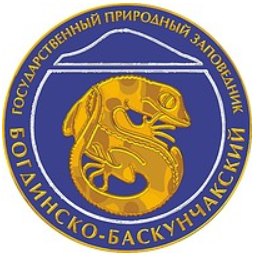 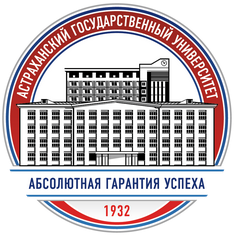 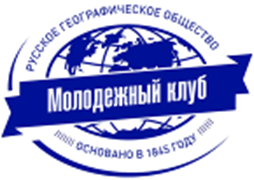 ЭКОЛОГИЧЕСКИЕ ПРОБЛЕМЫ АСТРАХАНСКОЙ ОБЛАСТИENVIRONMENTAL PROBLEMS OF ASTRAKHAN REGIONИванов И.И.Ivanov I.I.Федеральное государственное бюджетное образовательное учреждение высшего образования «Астраханский государственный университет»,
г. Астрахань, Российская ФедерацияAstrakhan State University, Astrakhan, Russian FederationАннотация. В статье рассматривается классификация экологических проблем …Ключевые слова: окружающая среда, рекреационная нагрузка, перевыпас.Abstract. The article discusses the classification of environmental problems …Key words: Environment, recreational load, overgrazing.Текст статьи Текст статьи Текст статьи Текст статьи Текст статьи Текст статьи Текст статьи [1].Библиографический список1. Иванов, И.И. Влияние перевыпаса на растительный покров Астраханской области / И.И. Иванов. – Астрахань, Изд-во АГУ, 2010. – 20 с.Фамилия, имя, отчество (полностью)Полное название организацииНаучное звание, степень, должностьНазвание статьиФорма участия (очная / заочная)Контактный телефон (сотовый)E-mailНазвание секции, в которой планируется публикация статьиСертификат (нужен / не нужен)